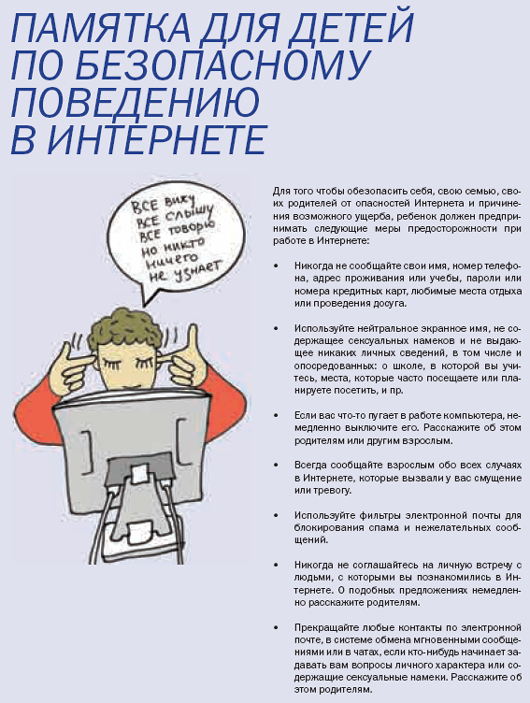 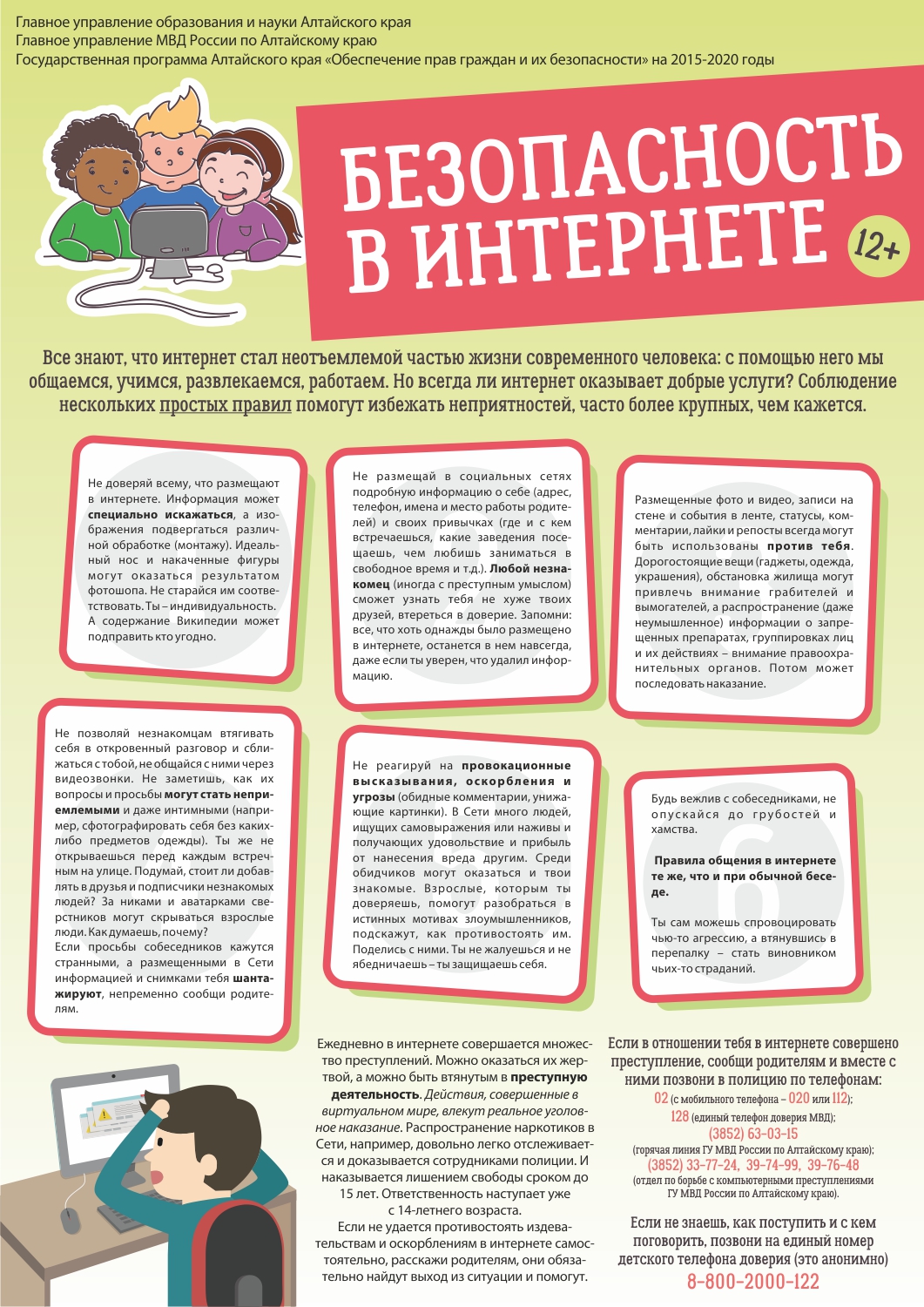 Полезные ссылки (по вопросам безопасности детей в интернете):www.detionline.com  Дети России Онлайн (разделы журнала «Дети в информационном обществе», образовательный проект «Дети в Интернете»)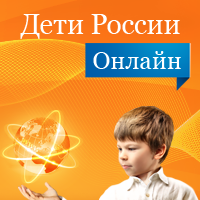 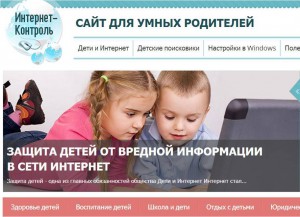 http://www.google.ru/intl/ru/goodtoknow/familysafety/ Как обеспечить безопасность детей в Интернете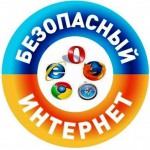 http://www.cybermama.ru/ КиберМама — программа для родительского контроля за использованием домашнего компьютера ребенком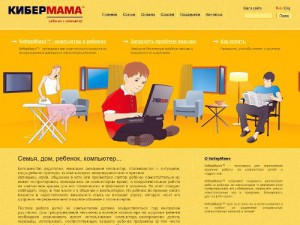 http://netkidscontrol.ru/ Предназначен для родительского контроля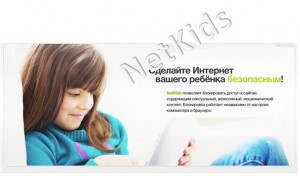 Интернет Цензор — эффективный родительский контрольЗащита детей от информации, причиняющей вред здоровьюПамятка для родителейКак защитить ребенка от нежелательного контента в ИнтернетеКонтентные риски — это материалы (тексты, картинки, аудио, видеофайлы, ссылки на сторонние ресурсы), содержащие насилие, агрессию, эротику и порнографию, нецензурную лексику, информацию, разжигающую расовую ненависть, пропаганду анорексии и булимии, суицида, азартных игр, наркотических веществ и т.д.Как помочь ребенку избежать столкновения с нежелательным контентом:Приучите ребенка советоваться со взрослыми и немедленно сообщать о появлении нежелательной информации подобного рода.Объясните детям, что далеко не все, что они могут прочесть или увидеть в Интернете – правда. Приучите их спрашивать о том, в чем они не уверены.Старайтесь спрашивать ребенка об увиденном в Интернете. Зачастую, открыв один сайт, ребенок захочет познакомиться и с другими подобными ресурсами.Общие рекомендации по обеспечению безопасности детей и подростков в ИнтернетеРасположите компьютер вашего ребенка в месте общей доступности: столовой или гостиной.Так вам будет проще уследить за тем, что делают дети в Интернете.Следите, какие сайты посещают ваши дети. Если у вас маленькие дети, знакомьтесь с Интернетом вместе. Если у вас дети постарше, поговорите с ними о сайтах, которые они посещают, и обсудите, что допустимо, а что недопустимо в вашей семье. Список сайтов, которые посещает ваш ребенок, можно найти в истории браузера. Кроме того, вы можете воспользоваться инструментами блокировки нежелательного контента.Расскажите детям о безопасности в Интернете. Вы не сможете все время следить за тем, что ваши дети делают в Сети. Им необходимо научиться самостоятельно пользоваться Интернетом безопасным и ответственным образом.Установите защиту от вирусов. Используйте и регулярно обновляйте антивирусное программное обеспечение. Научите детей не загружать файлы с файлообменных сайтов, а также не принимать файлы и не загружать вложения, содержащиеся в электронных письмах от незнакомых людей.Научите детей ответственному поведению в Интернете.Помните золотое правило: то, что вы не сказали бы человеку в лицо, не стоит отправлять ему по SMS, электронной почте, чате или размещать в комментариях на его странице в Сети.Оценивайте интернет-контент критически. То, что содержится в Интернете, не всегда правда. Дети должны научиться отличать надежные источники информации от ненадежных и проверять информацию, которую они находят в Интернете. Также объясните детям, что копирование и вставка содержания с чужих веб-сайтов могут быть признаны плагиатом.КАК ОБЕЗОПАСИТЬ ДЕТЕЙ? И МОЖЕТ ЛИ ИНТЕРНЕТ СТАТЬ БЕЗОПАСНЫМ?На самом деле, список интернет-угроз не ограничивается только «группами смерти». Это и порносайты, и информация о наркотиках, и сцены насилия, и общение с незнакомцами, которые могут иметь преступные мотивы… Словом, список внушительный. Но методы защиты есть, и они во всех случаях одинаковые.Во-первых, поговорите со своим ребенком откровенно. О тех же группах смерти. Подростки – уже достаточно сознательные люди для того, чтобы понять и принять правду. Объясните своим детям, что кто-то толкает подростков на смерть ради того, чтобы заработать (чем больше в группе участников, тем больше рекламы). Некоторые просто развлекаются таким образом – дети умирают, а им весело. Кто-то из них просто неадекватен и пытается повысить собственную самооценку за счёт других людей.
Стоит ли умирать, чтобы доставить какому-то психу удовольствие или помочь ему заработать? И кстати, самоубийство (это подтвердит любой врач, особенно паталогоанатом) – это страшно, невероятно больно и уродливо – не так, как в кино.
Что же касается угроз, то узнать IP компьютера, а по нему – домашний адрес может любой доморощенный «хакер», который подраться-то на улице побоится, не то что следить за кем-то.Во-вторых, не кричите на ребенка, если узнаете, что он просматривал запрещенный контент. Это бесполезно. Гораздо более действенным будет спокойный разговор, где вы приведете конкретные примеры, когда такой контент оказался вреден (конечно, к такому разговору придется подготовиться).
В-третьих, пользуйтесь программами родительского контроля. Практически у всех крупных производителей программного обеспечения есть программы, защищающие детей в интернете. Конечно, подростки могут попытаться обойти программу. Поэтому заранее объясните ребенку, что в интернете ему может попасться неприятная и страшная информация, которую он увидит случайно. Расскажите, что поставили специальную программу, которая защищает, а не следит за ним.
И главное, станьте для ребенка другом – как реальным, так и виртуальным. А чтобы вас не прогнали из друзей, ведите себя со своим подростком как взрослый со взрослым. Чаще обсуждайте с ним разные темы, вы ведь тоже не все знаете.ОБРАТИТЕ ВНИМАНИЕ:1.Ваш ребенок не высыпается, даже если рано ложится спать. Проследите, спит ли ваш ребенок в ранние утренние часы.2.Рисует китов, единорогов, бабочек.3.Состоит в группах в социальных сетях, содержащих в названии следующее или в разговоре по телефону имеются такие понятия: «Киты плывут вверх», «Разбуди меня в 4:20», f57, f58, «Тихий дом», «Рина», «Няпока», «Море китов». Хэштеги: #домкитов, #млечный путь, #150звезд, #хочувигру.4. Переписывается в мессенджерах с незнакомыми людьми, которые дают странные распоряжения.
Ну а если вы поняли (или вам кажется), что с вашим ребенком что-то не так, обращайтесь к специалистам: психологам, психотерапевтам. Они подскажут, как действовать в той или иной ситуации.В России 1 сентября 2012 года вступил в силу Федеральный закон от 29.12.2010 N 436-ФЗ (ред. от 28.07.2012) «О защите детей от информации, причиняющей вред их здоровью и развитию».Данный закон регулирует отношения, связанные с защитой детей от травмирующего их психику информационного воздействия, жестокости и насилия в общедоступных СМИ. К информации, запрещенной для оборота среди детей, относится информация:побуждающая детей к совершению действий, представляющих угрозу их жизни и (или) здоровью, в том числе к причинению вреда своему здоровью, самоубийству;способная вызвать у детей желание употребить наркотические средства, психотропные и (или) одурманивающие вещества, табачные изделия, алкогольную и спиртосодержащую продукцию, пиво и напитки, изготавливаемые на его основе, принять участие в азартных играх, заниматься проституцией, бродяжничеством или попрошайничеством;обосновывающая или оправдывающая допустимость насилия и (или) жестокости, либо побуждающая осуществлять насильственные действия по отношению к людям или животным, за исключением случаев, предусмотренных настоящим Федеральным законом;отрицающая семейные ценности и формирующая неуважение к родителям и (или) другим членам семьи;оправдывающая противоправное поведение;содержащая нецензурную брань;содержащая информацию порнографического характера.Оборот такой информации не допускается среди детей в местах, доступных для детей, без применения административных и организационных мер, технических, программно-аппаратных средств защиты детей от такой информации.В Законе сформулировано понятие информационная безопасность детей — состояние защищенности детей, при котором отсутствует риск, связанный с причинением информацией вреда их здоровью и (или) физическому, психическому, духовному, нравственному развитию.Детей и подростков, без всякого сомнения, нужно защищать от разрушающего информационного воздействия на их несформировавшуюся личность. Кроме этого, информационная продукция, запрещенная для детей, не может распространяться в предназначенных для детей образовательных организациях, детских медицинских, санаторно-курортных, физкультурно-спортивных организациях, организациях культуры, организациях отдыха и оздоровления детей или на расстоянии менее чем сто метров от границ территории этих организаций.В Законе определяются виды информации, распространение которой среди детей определенных возрастных категорий ограничено, к ней относится информация:представляемая в виде изображения или описания жестокости, физического и (или) психического насилия, преступления или иного антиобщественного действия;вызывающая у детей страх, ужас или панику, в том числе представляемая в виде изображения или описания в унижающей человеческое достоинство форме ненасильственной смерти, заболевания, самоубийства, несчастного случая, аварии или катастрофы и (или) их последствий;представляемая в виде изображения или описания половых отношений между мужчиной и женщиной;содержащая бранные слова и выражения, не относящиеся к нецензурной брани.Распространение такой информационной продукции допускается среди детей определенных возрастных групп при соблюдении обладателем информации установленного законом порядка доступа детей к информации (в частности, при условии, что в информационной продукции содержится идея торжества добра над злом, сострадание к жертве насилия, осуждение насилия, а изображение и описание насилия, жестокости, антиобщественных действий носит ненатуралистический, кратковременный или эпизодический характер и т.п.).Законом устанавливается классификация информационной продукции по пяти возрастным категориям:информационная продукция для детей, не достигших возраста шести лет;информационная продукция для детей, достигших возраста шести лет;информационная продукция для детей, достигших возраста двенадцати лет;информационная продукция для детей, достигших возраста шестнадцати лет;информационная продукция, запрещенная для детей.Информационная продукция для детей — информационная продукция, соответствующая потематике, содержанию и художественному оформлению физическому, психическому, духовному и нравственному развитию детей;Для того чтобы указанный Закон мог реализовываться, ряд федеральных законов были адаптированы к положениям 436-ФЗ. Было установлено, что с 1 сентября 2012 года будет запрещено использовать в школах и других образовательных учреждениях учебники и пособия, содержащие вредную информацию. На юридических и физических лиц с той же даты возложена обязанность обеспечивать информационную безопасность несовершеннолетних.За нарушение законодательства в этой сфере предусмотрена административная ответственность: для граждан — штраф от 2 тыс. до 3 тыс. рублей, для должностных лиц — от 5 тыс. до 10 тыс. рублей, для предпринимателей — от 5 тыс. до 10 тыс. рублей и административное приостановление деятельности до 90 суток, для юридических лиц — штраф от 20 тыс. до 50 тыс. рублей и административное приостановление деятельности до 90 суток.В Законе также предусмотрена ответственность за размещение в сети Интернет информации для детей, причиняющей вред их здоровью и развитию, в частности штрафы: для граждан — от 1 тыс. до 1 тыс. 500 рублей; для должностных лиц — от 2 тыс. до 3 тыс. рублей; для юридических лиц — от 20 тыс. до 30 тыс. рублей.28 июля 2012 года был принят Федеральный закон № 139-ФЗ, изменяющий и дополняющий Федеральный закон 436-ФЗ. Изменения направлены на уточнение множества изменений в 436-ФЗ, а самое главное, регламентируют способы маркировки контента. Создан механизм принудительного блокирования интернет-страниц, содержащих информацию, запрещенную для распространения на территории Российской Федерации хостинг-провайдерами, операторами связи. И что очень важно, вводится обязанность владельцев интернет-сайтов удалить интернет-страницу, на которой размещается запрещенная к распространению информация, после получения соответствующего уведомления от хостинг-провайдера.В 2012 году создана Единая автоматизированная информационная система «Единый реестр доменных имен и (или) универсальных указателей страниц сайтов в сети Интернет и сетевых адресов сайтов в сети Интернет, содержащих информацию, запрещенную к распространению на территории Российской Федерации» (далее — Реестр), в который с 01.11.12 включены сайты сетиИнтернет, на которых распространяется запрещенная информация.Главная цель создания такого реестра — ограничение доступа к сайтам, на которых размещаетсяинформация, запрещенная для распространения. При обнаружении неправомерного контента любой пользователь может зайти на сайт http://eais.rkn.gov.ru сообщить о незаконной информации. Для приема обращений создана специальная электронная форма. Сам реестр ведет Федеральная служба по надзору в сфере связи, ИТ и массовых коммуникаций (Роскомнадзор).Общие принципы организации защиты детей от вредной информацииЗащита детей от вредной информации основывается на понятии информационной безопасности личности — состоянии защищенности личности, обеспечивающей ее целостностькак активного социального субъекта и возможностей развития в условиях информационного взаимодействия с окружающей средой.Информационная безопасность личности — это состояние человека, в котором его личности не может быть нанесен существенный ущерб путем оказания воздействия на окружающее информационное пространство. Жизненно важные интересы личности в информационной сфере следующие.Соблюдение и реализация конституционных прав на поиск, получение прав и распространение информации.Реализация прав гражданина на неприкосновенность частной жизни.Использование информации в интересах деятельности, направленной на физическое, духовное, интеллектуальное развитие.Защита прав на объекты интеллектуальной собственности.Обеспечение прав гражданина на защиту своего здоровья от неосознаваемой вредной информации.Особое место среди объектов защиты в системе обеспечения информационной безопасности занимает защита от воздействия «вредной» (вредоносной) информации.К «вредной» информации относят:информацию, возбуждающую социальную, расовую, национальную или религиозную ненависть и вражду;призывы к войне;пропаганду ненависти, вражды и превосходства;распространение порнографии;посягательство на честь, доброе имя и деловую репутацию людей;рекламу (недобросовестную, недостоверную, неэтичную, заведомо ложную, скрытую);информацию, оказывающую деструктивное воздействие на психику людей, неосознаваемое ими.Федеральный закон      N 436-ФЗ  29 декабря 2010 года «О защите детей от информации, причиняющей вред их здоровью и развитию»Все материалы для родителей по безопасности в сети ИнтернетМеждународный онлайн-конкурс по полезному и безопасному использованию Интернета и мобильной связиПравила безопасности. Как обезопасить детей от получения негативного опыта в ИнтернетеПамятка Управления «К» МВД России «Безопасный интернет»Блог «Информационная безопасность»Информационная безопасность детей в Интернете. Классификация Интернет-угрозПрезентация от ПАО «Ростелеком» на тему: Дети России в сети ИнтернетПроект «Будь в праве!»
Безопасность детей в Интернете http://www.youtube.com/watch?v=CKJZVikhRHk
Как обнаружить ложь и остаться правдивым в Интернете http://www.youtube.com/watch?v=5YhdS7rrxt8
Остерегайся мошенничества в Интернете http://www.youtube.com/watch?v=AMCsvZXCd9w
Развлечения и безопасность в Интернете http://www.youtube.com/watch?v=3Ap1rKr0RCEОСТОРОЖНО! Интернет!ЕДИНЫЙ РЕЕСТР доменных имен, указателей страниц сайтов в сети «Интернет» и сетевых адресов, позволяющих идентифицировать сайты в сети «Интернет», содержащие информацию, распространение которой в Российской Федерации запрещено http://zapret-info.gov.ru. 
Сайт обеспечивает: получение ответа, находится ли запрошенный сайт либо какие-либо страницы сайта в реестре; подачу сообщения о сайте, содержащем запрещённую информацию, для последующего включения ресурса в реестр.Справочник по детской безопасности в Интернете от GoogleПамятка родителям по безопасной работе в интернетеО защите детей от информации, причиняющей вред их здоровью и развитиюРекомендации детям и подросткам по организации работы в информационном пространствеСкачатьРекомендации для родителей по обеспечению информационной безопасности детей СкачатьВидеоинструкция для родителей «Безопасный интернет»скачать (263мб отличное качество)скачать (48мб слабое качество)смотреть онлайн (youtube.com) смотреть текстовый вариант (+ обсуждение)Уважаемые родители!Взрослым нужно помнить о существовании подобных угроз и уделять повышенное внимание вопросу обеспечения безопасности детей в Интернете.Правило 1. Установите вместе с детьми четкие правила посещения сайтов. Определите, какие сайты они могут посещать, какие — посещать нельзя. Выберите сайты, которые можно посещать вашему ребенку, и заблокируйте доступ к неподходящим материалам. Настройте параметры безопасности вашего компьютера.Правило 2. Помогите детям выбрать правильное регистрационное имя и пароль. Убедитесь в том, что они не содержат никакой личной информации.Правило 3. Объясните детям необходимость защиты их конфиденциальности в сети Интернет. Настаивайте на том, чтобы они никогда не выдавали своего адреса, номера телефона или другой личной информации; например, места учебы или любимого места для прогулки.Правило 4. Не позволяйте Вашему ребенку встречаться с онлайн- знакомыми без Вашего разрешения или в отсутствии взрослого человека. Если ребенок желает встретиться с новым интернет-другом, следует настоять на сопровождении ребенка на эту встречу. Интересуйтесь тем, куда и с кем ходит ваш ребенок.Общение в Интернете может повлечь за собой коммуникационные риски, такие как незаконные контакты (например, груминг, кибербуллинг и др.). Даже если у большинства пользователей чат-систем (веб-чатов или IRC) добрые намерения, среди них могут быть и злоумышленники. В некоторых случаях они хотят обманом заставить детей выдать личные данные, такие как домашний адрес, телефон, пароли к персональным страницам в Интернете и др. В других случаях они могут оказаться преступниками в поисках жертвы. Специалисты используют специальный термин «груминг», обозначающий установление дружеских отношений с ребенком с целью вступления в сексуальный контакт. Знакомство чаще всего происходит в чате, на форуме или в социальной сети от имени ровесника ребенка. Общаясь лично («в привате»), злоумышленник входит в доверие к ребенку, пытается узнать личную информацию и договориться о встрече.Предупреждение груминга: Будьте в курсе, с кем контактирует в Интернете ваш ребенок, старайтесь регулярно проверять список контактов своих детей, чтобы убедиться, что они лично знают всех, с кем они общаются. Объясните ребенку, что нельзя разглашать в Интернете информацию личного характера (номер телефона, домашний адрес, название/номер школы и т.д.), а также пересылать интернет-знакомым свои фотографии. Если ребенок интересуется контактами с людьми намного старше его, следует провести разъяснительную беседу. Не позволяйте Вашему ребенку встречаться с онлайн- знакомыми без Вашего разрешения или в отсутствии взрослого человека. Если ребенок желает встретиться с новым интернет-другом, следует настоять на сопровождении ребенка на эту встречу; Интересуйтесь тем, куда и с кем ходит ваш ребенок.Кибербуллинг — преследование сообщениями, содержащими оскорбления, агрессию, запугивание, хулиганство, социальное бойкотирование с помощью различных интернет-сервисов. Предупреждение кибербуллинга: Объясните детям, что при общении в Интернете они должны быть дружелюбными с другими пользователями, ни в коем случае не писать грубых слов — читать грубости также неприятно, как и слышать. Научите детей правильно реагировать на обидные слова или действия других пользователей. Объясните детям, что нельзя использовать Сеть для хулиганства, распространения сплетен или угроз. Старайтесь следить за тем, что Ваш ребенок делает в Интернете, а также следите за его настроением после пользования Сетью.На что следует обращать внимание родителям, чтобы вовремя заметить, что ребенок стал жертвой кибербуллинга: 1) Беспокойное поведение. Даже самый замкнутый школьник будет переживать из-за происходящего и обязательно выдаст себя своим поведением. Депрессия и нежелание идти в школу — самые явные признаки того, что ребенок подвергается агрессии. 2) Неприязнь к Интернету. Если ребенок любил проводить время в Интернете и внезапно перестал это делать, следует выяснить причину. В редких случаях детям действительно надоедает проводить время в Сети. Однако в большинстве случаев внезапное нежелание пользоваться Интернетом связано с проблемами в виртуальном мире. 3) Нервозность при получении новых сообщений. Негативная реакция ребенка на звук электронного письма должна насторожить родителя. Если ребенок регулярно получает сообщения, которые расстраивают его, поговорите с ним и обсудите содержание этих сообщений.Правило 5. Научите детей уважать других в Интернете. Убедитесь, что они знают о том, что правила хорошего поведения действуют везде — даже в виртуальном мире.Правило 6. Настаивайте, чтобы дети уважали собственность других в Интернете. Объясните, что незаконное копирование и использование чужой работы — текста, музыки, компьютерных игр и других программ — является кражей.Правило 7. Обращайте внимание, сколько времени проводят ваши дети в Интернете, чтобы вовремя заметить признаки возникающей интернет- зависимости. Предвестниками «интернет-зависимости» (синонимы: интернет- аддикция, виртуальная аддикция) и зависимости от компьютерных игр («геймерство») являются: навязчивое стремление постоянно проверять электронную почту; предвкушение следующего сеанса онлайн; увеличение времени, проводимого онлайн; увеличение количества денег, расходуемых онлайн. Если Вы считаете, что ваши дети, страдают от чрезмерной увлеченности компьютером, что наносит вред их здоровью, учебе, отношениям в обществе, приводит к сильным конфликтам в семье, то Вы можете обратиться к специалистам, занимающимся этой проблемой. Они помогут построить диалог и убедить зависимого признать существование проблемы и согласиться получить помощь.Например, на сайте «Дети онлайн» www.detionline.com открыта линия телефонного и онлайн-консультирования, которая оказывает психологическую и информационную поддержку детям и подросткам, столкнувшимся с различными проблемами в Интернете. На линии помощи «Дети Онлайн», созданной в 2009 г., работают психологи Фонда Развития Интернет и выпускники факультета психологии МГУ имени М.В. Ломоносова, которые оказываютРодителям (законным представителям) обучающихся 1-11 классов
Уважаемые родители (законные представители), с 06 апреля обучение [...]Обращение Комитета образования АБМР к родителям
Уважаемые родители! Вы знаете, что на территории Саратовской [...]Каждый житель может принять участие в отопроекте «Образы войны»
Российское военно-историческое общество совместно с Российским государственным архивом [...]День славянской письменности
21 и 22 мая в МАОУ СОШ №4 [...]«Спасибо за жизнь»
Copyright © МАОУ СОШ №4 - Муниципальное автономное общеобразовательное учреждение "Средняя об